PERSONAL DETALIS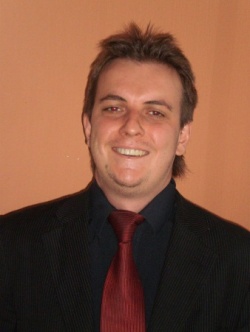 Name: Date of birth: Address:Mobile: E-mail:Bartosz  Woźniak29.12.1985                                                                                                                                                                                                             Street Szafanka 1/8  Post Code 40-048 Poland  Katowice                                      +48789-410-289                                                                                                     bartekwozniak@op.pl                          Work experience  01.2005 – 2006                            English Translator  in Great BritianTranslation of different documents revealed to themes(medical , technical, agriculture , motorization etc.)                     01.2010– 12.2013                English to Polish Translator in Bristol Translate documents about theme   technical; 
- medicine; 
- construction; 
- business and finance; 
- marketing; 
- advertising/media,Education2007- 2010 High School of Management and Languages ​​in Katowice                                       Specialization : Management Company for domestic and international markets                                     Finance and degree (accounting economyTrainings Microsoft Office – Computer School OTHER infromation  Languages:-  Polish Mother language-  English (fluent written and spoken)-  Spanish (good written and spoken)